Imenuj ove stvari: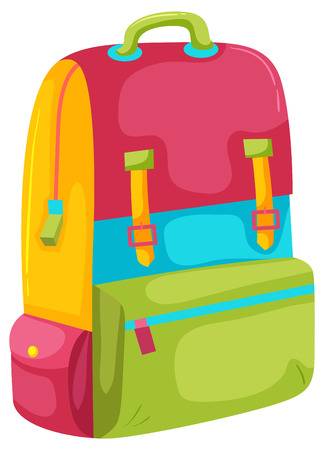 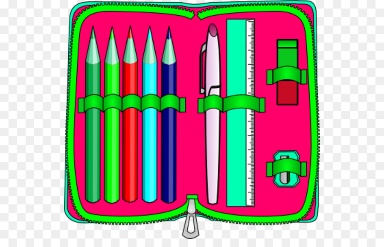 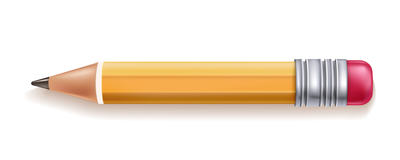 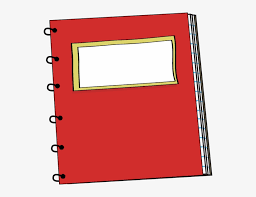 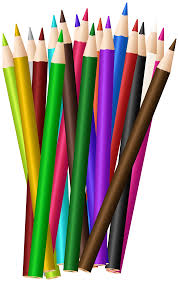 